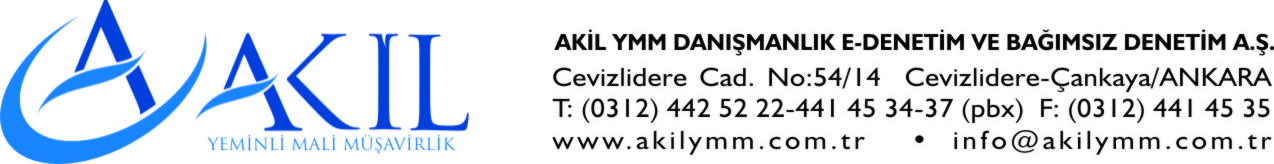 SİRKÜLER NO: 2016/S-04KONU: Vergi Usul Kanununda yer alan, 2016 yılında uygulanan maktu had ve tutarların yeniden değerleme oranında arttırılmasıyla ilgili, 27.12.2016 tarih ve 29931 sayılı Resmi Gazetede yayımlanan, 476 sıra numaralı Vergi Usul Kanunu Genel Tebliği476 sıra numaralı Vergi Usul Kanunu Genel Tebliğinde yayımlanan yeniden değerleme oranında arttırılan had ve tutarlar açıklanmıştır. Bu tebliğ hükümleri Maliye Bakanlığı tarafından yürütülür. 1.1.2017 tarihinden itibaren uygulanacak olan had ve tutarlar aşağıdaki listede gösterilmiştir. Ayrıca 27.12.2016 tarih ve 29931 sayılı Resmi Gazetede; KDV Genel Uygulama Tebliğinde yapılan değişiklik, MTV Genel Tebliği, Özel İletişim Vergisi Genel Tebliği, Veraset Ve İntikal Vergisi Kanunu Genel Tebliği, Damga Vergisi Kanunu Genel Tebliği, Emlak vergisi Kanunu Genel Tebliği, Harçlar Kanunu Genel Tebliği ve Gelir Vergisi Genel tebliği de yayımlanmıştır.(http://www.resmigazete.gov.tr/main.aspx?home=http://www.resmigazete.gov.tr/eskiler/2016/12/20161227.htm&main=http://www.resmigazete.gov.tr/eskiler/2016/12/20161227.htm)Bu tebliğ 01.01.2017 tarihinde yürürlüğe girecektir.	Durum bilgilerinize saygılarımızla sunulur.								            Enver ÇAKAN								     Yeminli Mali MüşavirKanun Madde No ve KonusuKanun Madde No ve Konusu2017 Yılı İçin Uygulanacak TutarMD. 104İlanın KonusuMD. 104İlanın vergi dairesine yapılması2.000,00MD. 104İlanın;Vergi dairesinin bulunduğu yerde yayımlanan bir veya daha fazla gazetede yapılmasıTürkiye genelinde yayımlanan gazetelerden birinde ayrıca yapılması2.000,00-200.000,00200.000,00 ve üzeriMÜKERRER MD. 115Tahakkuktan Vazgeçme24,00MD.153/ATeminat Tutarı90.000,00MD.177Bilanço Hesabına Göre Defter Tutma HadleriMD.177Yıllık;Alış tutarıSatış tutarı170.000,00230.000,00MD.177Yıllık gayrisafi iş hasılatı90.000,00MD.177İş hasılatının beş katı ile iş hasılatının toplamı170.000,00MD.232Fatura Kullanma Mecburiyeti900,00MD.252Muhtarların Karne Tasdikinde Aldığı Harç2,40MD. 313Doğrudan Gider Yazılan Demirbaş Ve Peştamallıklar900,00MD. 343En Az Ceza HaddiMD. 343Damga vergisindeDiğer vergilerde11,0021,00MD. 352Usulsüzlük Dereceleri Ve Cezaları(Kanuna Bağlı Cetvel)MD. 352I. derece usulsüzlüklerSermaye şirketleri130,00MD. 352Sermaye şirketi dışında kalan birinci sınıf tüccarlar ve serbest meslek erbabı80,00MD. 352İkinci sınıf tüccarlar40,00MD. 352Yukarıdakilerin dışında kalıp beyanname usulüyle gelir vergisine tabi olanlar19,00MD. 352Kazancı basit usulde tespit edilenler11,00MD. 352Gelir vergisinden muaf esnaf5,00MD. 352II. Derece UsulsüzlüklerSermaye şirketleri70,00MD. 352Sermaye şirketi dışında kalan birinci sınıf tüccarlar ve serbest meslek erbabı40,00MD. 352İkinci sınıf tüccarlar19,00MD. 352Yukarıdakilerin dışında kalıp beyanname usulüyle gelir vergisine tabi olanlar11,00MD. 352Kazancı basit usulde tespit edilenler5,00MD. 352Gelir vergisinden muaf esnaf2,80MD. 353Fatura Ve Benzeri Evrak Verilmemesi Ve Alınmaması İle Diğer Şekil Ve Usul Hükümlerine UyulmamasıMD. 353Fatura, gider pusulası, müstahsil makbuzu, serbest meslek makbuzu verilmemesi, alınmamasıBir takvim yılı içinde her bir belge nev’ine ilişkin olarak kesilecek toplam ceza210,00110.000,00MD. 353Perakende satış fişi, ödeme kaydedici cihaz fişi, giriş ve yolcu taşıma bileti, sevk irsaliyesi, taşıma irsaliyesi, yolcu listesi, günlük müşteri listesiyle Maliye Bakanlığınca düzenleme zorunluluğu getirilen belgelerin düzenlenmemesi, kullanılmaması veya bulundurulmamasıHer bir belge nev’ine ilişkin olarak her bir tespit için toplam cezaHer bir belge nev’ine ilişkin bir takvim yılında kesilecek toplam ceza210,0011.000,00110.000,00MD. 353Maliye Bakanlığınca tutulma ve günü gününe kaydedilme mecburiyeti getirilen defterlerin; bulundurulmaması, günü gününe kayıt yapılmaması, yetkililere ibraz edilmemesi ile levha bulundurma ve asma mecburiyetine uyulmaması 210,00MD. 353(6)Belirlenen muhasebe standartlarına, tek düzen hesap planına ve mali tablolara ilişkin usul ve esaslar ile muhasebeye yönelik bilgisayar programlarının üretilmesine ilişkin kural ve standartlara uymayanlara5.000,00MD. 353(7)Kamu kurum ve kuruluşları ile gerçek ve tüzel kişilerce yapılacak işlemlerde kullanma zorunluluğu getirilen vergi numarasını kullanmaksızın işlem yapanlara260,00MD. 353(8)Belge basımı ile ilgili bildirim görevini tamamen veya kısmen yerine getirmeyen matbaa işletmecilerineBu bent uyarınca bir takvim yılı içinde kesilecek toplam özel usulsüzlük cezası800,00160.000,00MD. 353(9)4358 sayılı Kanun uyarınca vergi kimlik numarası kullanma zorunluluğu getirilen kuruluşlardan yaptıkları işlemlere ilişkin bildirimleri, belirlenen standartlarda ve zamanında yerine getirmeyenlere1.100,00MD. 353(10)127nci madenin (d) bendi uyarınca Maliye Bakanlığının özel işaretli görevlisinin ikazına rağmen durmayan aracın sahibi adına800,00MD. 355Damga Vergisinde1,80MD. 355Her bir kâğıt için kesilecek özel usulsüzlük cezası1,80MÜKERRRER MD. 355Bilgi Vermekten Çekinenler İle 256, 257 ve Mükerrer 257nc. Madde Hükmüne Uymayanlar İçin CezaBirinci sınıf tüccarlar ile serbest meslek erbabı hakkında1.400,00MÜKERRRER MD. 355İkinci sınıf tüccarlar, defter tutan çiftçiler ile kazancı basit usulde tespit edilenler hakkında700,00MÜKERRRER MD. 355Yukarıdaki bentlerde yazılı bulunanlar dışında kalanlar hakkında350,00MÜKERRRER MD. 355   Tahsilat ve ödemelerini banka, benzeri finans kurumları veya posta idarelerince düzenlenen belirlenen tevsik etme zorunluluğuna uymayanlara bir takvim yılı içinde kesilecek toplam özel usulsüzlük cezası1.100.000,00MD. 370Kullanılan sahte veya muhteviyatı itibariyle yanıltıcı belge tutarı50.000,00